แผนการดำเนินงานประจำปีงบประมาณ   พ.ศ. 2564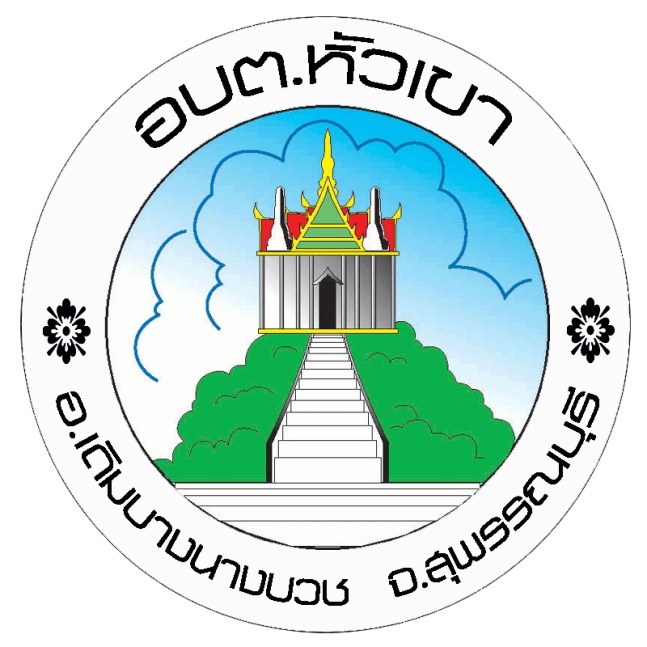 ขององค์การบริหารส่วนตำบลหัวเขาอำเภอเดิมบางนางบวช    จังหวัดสุพรรณบุรีส่วนที่  1  บทนำ		องค์ประกอบ  ประกอบด้วยบทนำวัตถุประสงค์ของแผนการดำเนินงานขั้นตอนการจัดทำแผนการดำเนินงานประโยชน์ของแผนการดำเนินงานส่วนที่  2  บัญชีโครงการ / กิจกรรม		องค์ประกอบ  ประกอบด้วย-   บัญชีสรุปจำนวนโครงการพัฒนาท้องถิ่น  กิจกรรมและงบประมาณ    - 	บัญชีจำนวนโครงการพัฒนาท้องถิ่น  กิจกรรมและงบประมาณบทนำตามที่ระเบียบกระทรวงมหาดไทย  ว่าด้วยการจัดทำแผนพัฒนาขององค์กรปกครองส่วนท้องถิ่นพ.ศ.  2548  และที่แก้ไขเพิ่มเติมถึง  (ฉบับที่ 3)  พ. ศ.  2561     กำหนดให้องค์กรปกครองส่วนท้องถิ่นจัดทำแผนพัฒนาท้องถิ่นและแผนการดำเนินงาน  นั้น   สำหรับแผนการดำเนินงาน ประจำปีงบประมาณ  พ.ศ. 2564   ซึ่งองค์การบริหารส่วนตำบลหัวเขาได้จัดทำขึ้นนี้ก็เพื่อแสดงถึง   รายละเอียด  แผนงาน / โครงการพัฒนา   และกิจกรรมที่ดำเนินการจริงทั้งหมด   ในพื้นที่ขององค์กรปกครองส่วนท้องถิ่น  ประจำปีงบประมาณ  2564   ซึ่งจะเป็นผลทำให้แนวทางการดำเนินงานขององค์การบริหารส่วนตำบลหัวเขามีความชัดเจนในการปฏิบัติมากขึ้น อีกทั้งมีการประสานและบูรณาการการทำงานกับหน่วยงานอื่น ๆ  และการจำแนกรายละเอียดต่าง ๆ  ของแผนงาน/โครงการในแผนการดำเนินงาน  ซึ่งจะทำให้การติดตามประเมินผลเมื่อสิ้นปี  มีความสะดวกและรวดเร็วมากยิ่งขึ้นโดยทั้งนี้  แผนงาน/โครงการ  ทุกโครงการได้ผ่านการประชุมประชาคมหมู่บ้าน/ตำบล   และได้รวบรวมแผนงาน/โครงการ  ของส่วนราชการอื่นที่จะมาดำเนินการในพื้นที่เรียบร้อยแล้ว					                     	                   คณะผู้บริหารองค์การบริหารส่วนตำบลหัวเขา1. วัตถุประสงค์ของการจัดทำแผนการดำเนินงาน  ประจำปีงบประมาณ  พ. ศ.  25641.1   เพื่อแสดงถึงรายละเอียดของ  แผนงาน / โครงการพัฒนาและกิจกรรมที่ดำเนินการจริงทั้งหมดในพื้นที่        องค์การบริหารส่วนตำบลหัวเขา  ประจำปีงบประมาณ  พ.ศ. 2564 	1.2   เพื่อเป็นเอกสารที่ระบุถึงแผนการดำเนินงาน / โครงการทั้งหมดที่จะดำเนินการในปีงบประมาณ  2564    	1.3   เพื่อให้แนวทางการดำเนินงานขององค์การบริหารส่วนตำบลหัวเขามีความชัดเจนในการดำเนินงานมากขึ้น  1.4   เพื่อลดความซ้ำซ้อนของโครงการ  มีการประสานและบูรณาการทำงานกับหน่วยงานและจำแนกรายละเอียด             ต่าง ๆ  ของแผนงาน / โครงการในแผนการดำเนินงาน  ประจำปีงบประมาณ  พ.ศ. 2564	1.5   เพื่อเป็นเครื่องมือสำคัญในการบริหารงานของผู้บริหารองค์การบริหารส่วนตำบลหัวเขา    ในการควบคุม        การดำเนินงานให้เป็นไปอย่างเหมาะสม  และมีประสิทธิภาพ	1.6   เพื่อให้การติดตามและประเมินผลเมื่อสิ้นปีงบประมาณ   พ.ศ. 2564  มีความสะดวกรวดเร็ว   สามารถ	        ตรวจสอบได้สะดวกยิ่งขึ้น	2. ขั้นตอนการจัดทำแผนการดำเนินงาน	ขั้นตอนที่  1   เก็บรวบรวมข้อมูล  โดยคณะกรรมการสนับสนุนการจัดทำแผนพัฒนาองค์การบริหารส่วนตำบล	หัวเขา  เก็บรวบรวมข้อมูล  แผนงาน / โครงการ  ที่จะมีการดำเนินการจริงในพื้นที่	ขั้นตอนที่  2  การจัดทำแผนการดำเนินงานประจำปี   คณะกรรมการสนับสนุนการจัดทำแผนพัฒนาองค์การ	บริหารส่วนตำบลหัวเขา    โดยพิจารณาให้มีความเหมาะสมกับสภาพภูมิประเทศ   และระยะเวลาดำเนินการ	ขั้นตอนที่  3  การประกาศผลการดำเนินงาน    คณะกรรมการสนับสนุนการจัดทำแผนพัฒนาองค์การบริหาร	ส่วนตำบลหัวเขา   นำ (ร่าง) แผนการดำเนินงานเสนอคณะกรรมการพัฒนาท้องถิ่น  เพื่อพิจารณา (ร่าง) แผนการดำเนินงาน     แล้วเสนอผู้บริหารองค์การบริหารส่วนตำบลหัวเขา      เพื่อประกาศใช้แผนการดำเนินงานประจำปีงบประมาณ  พ.ศ.  2564  เพื่อปิดประกาศโดยเปิดเผยให้ประชาชนได้ทราบและสามารถตรวจสอบได้	3. ประโยชน์ของแผนการดำเนินงาน	3.1   แสดงถึงความชัดเจนในการทำยุทธศาสตร์และการพัฒนาไปสู่การปฏิบัติ	3.2   แสดงความสอดคล้องและชัดเจนกับงบประมาณรายจ่ายประจำปี	3.3   มีความสะดวกในการดำเนินงานโครงการต่าง ๆ ประจำปีงบประมาณ	3.4   การติดตามและประเมินผลการดำเนินงาน / โครงการประจำปี  มีความสะดวก รวดเร็ว ยิ่งขึ้น	3.5   มีความชัดเจนในการดำเนินงานมากขึ้น  ลดความซ้ำซ้อนของโครงการ  3.6   เป็นเครื่องมือสำคัญในการบริหารงานของผู้บริหารองค์การบริหารส่วนตำบลหัวเขา    ในการควบคุม        การดำเนินงานให้เป็นไปอย่างเหมาะสม  และมีประสิทธิภาพ-1-																	                  แบบ ผด. 01บัญชีสรุปจำนวนโครงการพัฒนาท้องถิ่น  กิจกรรมและงบประมาณแผนการดำเนินงาน  ประจำปีงบประมาณ  พ.ศ. 2564องค์การบริหารส่วนตำบลหัวเขา  อำเภอเดิมบางนางบวช  จังหวัดสุพรรณบุรี-2--3-																			       แบบ ผด. 02บัญชีจำนวนโครงการพัฒนาท้องถิ่น  กิจกรรมและงบประมาณแผนการดำเนินงาน  ประจำปีงบประมาณ  พ.ศ. 2564องค์การบริหารส่วนตำบลหัวเขา  อำเภอเดิมบางนางบวช  จังหวัดสุพรรณบุรี1.  ยุทธศาสตร์การพัฒนาโครงสร้างพื้นฐานและระบบสาธารณูปโภคให้อยู่ในเกณฑ์ที่ดีได้มาตรฐาน 1.1  แผนงานเคหะและชุมชน-4--5--6--7--8--9-1.2  แผนงานอุตสาหกรรมและการโยธา-10--11-2.  ยุทธศาสตร์การยกระดับคุณภาพชีวิตและความปลอดภัยในชีวิตและทรัพย์สิน 2.1  แผนงานบริหารงานทั่วไป-12-2.2  แผนงานการรักษาความสงบภายใน-13-2.3  แผนงานสาธารณสุข-14--15--16-2.4  แผนงานสังคมสงเคราะห์-17-2.5  แผนงานสร้างความเข้มแข็งของชุมชน-18-2.6  แผนงานการศาสนาวัฒนธรรมและนันทนาการ-19-2.7  แผนงานงบกลาง-20-3.  ยุทธศาสตร์การขยายโอกาสและคุณภาพในการศึกษาให้ตรงกับความต้องการของประชาชน 3.1  แผนงานการศึกษา-21--22-4.  ยุทธศาสตร์การส่งเสริมงานประเพณี วัฒนธรรม และการท่องเที่ยว 4.1  แผนงานการศาสนาวัฒนธรรมและนันทนาการ-23-5.  ยุทธศาสตร์การส่งเสริมบริหารจัดการทรัพยากรธรรมชาติและสิ่งแวดล้อม 5.1  แผนงานบริหารงานทั่วไป-24-5.2  แผนงานสาธารณสุข-25-6.  ยุทธศาสตร์การนำการเปลี่ยนแปลงด้านการบริหารและบริการเพื่อประโยชน์ของประชาชน 6.1  แผนงานบริหารงานทั่วไป-26--27-6.2  แผนงานสร้างความเข้มแข็งของชุมชนยุทธศาสตร์/แผนงานจำนวนโครงการที่ดำเนินการคิดเป็นร้อยละของโครงการทั้งหมดจำนวนงบประมาณคิดเป็นร้อยละของงบประมาณทั้งหมดหน่วยงานรับผิดชอบหลัก1. ยุทธศาสตร์การพัฒนาโครงสร้างพื้นฐานและระบบ    สาธารณูปโภคให้อยู่ในเกณฑ์ที่ดีได้มาตรฐาน          1.1  แผนงานเคหะและชุมชน               1.2  แผนงานอุตสาหกรรมและการโยธา18624.008.0010,719,0002,038,50033.246.32โครงการส่งน้ำฯกองช่าง,กรมส่งเสริมฯกองช่าง                                                               รวม2432.0012,757,50039.562. ยุทธศาสตร์การยกระดับคุณภาพชีวิตและความปลอดภัย    ในชีวิตและทรัพย์สิน          2.1  แผนงานบริหารงานทั่วไป          2.2  แผนงานการรักษาความสงบภายใน          2.3  แผนงานสาธารณสุข          2.4  แผนงานสังคมสงเคราะห์          2.5  แผนงานสร้างความเข้มแข็งของชุมชน          2.6  แผนงานการศาสนาวัฒนธรรมและนันทนาการ          2.7  แผนงานงบกลาง511521236.671.3320.002.671.332.674.00140,00030,000310,00040,00020,000130,00015,458,4000.440.100.960.120.060.4047.94สำนักปลัด สำนักปลัดกองสาธารณสุขสำนักปลัดสำนักปลัดกองการศึกษาฯสำนักปลัด                                                               รวม2938.6716,128,40050.02ยุทธศาสตร์/แผนงานจำนวนโครงการที่ดำเนินการคิดเป็นร้อยละของโครงการทั้งหมดจำนวนงบประมาณคิดเป็นร้อยละของงบประมาณทั้งหมดหน่วยงานรับผิดชอบหลัก3. ยุทธศาสตร์การขยายโอกาสและคุณภาพในการศึกษา    ให้ตรงกับความต้องการของประชาชน          3.1  แผนงานการศึกษา1013.332,662,8408.26กองการศึกษาฯ                                                               รวม1013.332,662,8408.264. ยุทธศาสตร์การส่งเสริมงานประเพณี  วัฒนธรรม    และการท่องเที่ยว          4.1  แผนงานการศาสนาวัฒนธรรมและนันทนาการ34.00220,0000.68กองการศึกษาฯ                                                               รวม34.00220,0000.685. ยุทธศาสตร์การส่งเสริมบริหารจัดการทรัพยากรธรรมชาติ    และสิ่งแวดล้อม          5.1  แผนงานบริหารงานทั่วไป          5.2  แผนงานสาธารณสุข111.331.3430,00020,0000.100.06สำนักปลัดกองสาธารณสุข                                                               รวม22.6750,0000.166. ยุทธศาสตร์การนำการเปลี่ยนแปลงด้านการบริหารและบริการ    เพื่อประโยชน์ของประชาชน          6.1  แผนงานบริหารงานทั่วไป                    6.2  แผนงานสร้างความเข้มแข็งของชุมชน618.001.33375,00050,0001.160.16สำนักปลัดสำนักปลัด                                                                รวม79.33425,0001.32                                                        รวมทั้งสิ้น7510032,243,740100  ที่       โครงการ   รายละเอียดของกิจกรรม     ที่เกิดขึ้นจากโครงการงบประมาณ   (บาท)   สถานที่ ดำเนินการ  หน่วยงานรับผิดชอบหลัก  พ.ศ. 2563  พ.ศ. 2563  พ.ศ. 2563พ.ศ. 2564พ.ศ. 2564พ.ศ. 2564พ.ศ. 2564พ.ศ. 2564พ.ศ. 2564พ.ศ. 2564พ.ศ. 2564พ.ศ. 2564  ที่       โครงการ   รายละเอียดของกิจกรรม     ที่เกิดขึ้นจากโครงการงบประมาณ   (บาท)   สถานที่ ดำเนินการ  หน่วยงานรับผิดชอบหลักต.คพ.ยธ.คม.คก.พมี.คเม.ยพ.คมิ.ยก.คส.คก.ย  1ประเภทอาคารต่าง ๆโครงการปรับปรุงอาคารบังคับน้ำกลางคลองมะขามเฒ่า-กระเสียวตำบลหัวเขาปรับปรุงอาคารบังคับน้ำกลางคลองมะขามเฒ่า-กระเสียวจำนวน  1  แห่ง3,000,000คลองมะขามเฒ่า-กระเสียวตำบลหัวเขาโครงการส่งน้ำและบำรุงรักษาท่าโบสถ์  2ประเภทค่าก่อสร้างสิ่งสาธารณูปโภคโครงการก่อสร้างถนนค.ส.ล. หมู่ 10บ้านหัวเขากว้าง 5.00 เมตร ยาว 100เมตร  หนา 0.15 เมตรตามแบบที่กำหนด  275,000เริ่มจากบริเวณบ้านนายทองย่อน น้ำแก้ว  ถึงบริเวณบ้านนายวัฒนะ กาฬภักดีกองช่าง  ที่       โครงการ   รายละเอียดของกิจกรรม     ที่เกิดขึ้นจากโครงการงบประมาณ   (บาท)   สถานที่ ดำเนินการ  หน่วยงานรับผิดชอบหลัก  พ.ศ. 2563  พ.ศ. 2563  พ.ศ. 2563พ.ศ. 2564พ.ศ. 2564พ.ศ. 2564พ.ศ. 2564พ.ศ. 2564พ.ศ. 2564พ.ศ. 2564พ.ศ. 2564พ.ศ. 2564  ที่       โครงการ   รายละเอียดของกิจกรรม     ที่เกิดขึ้นจากโครงการงบประมาณ   (บาท)   สถานที่ ดำเนินการ  หน่วยงานรับผิดชอบหลักต.คพ.ยธ.คม.คก.พมี.คเม.ยพ.คมิ.ยก.คส.คก.ย  3โครงการก่อสร้างถนนค.ส.ล. หมู่ 11 บ้านหนองกระด่านกว้าง 3.00 เมตร  ยาว 165 เมตร  หนา 0.15 เมตรตามที่แบบกำหนด  268,000เริ่มจากบริเวณถนน ค.ส.ล. เดิมบ้านนายบุญหวาน รื่นสวัสดิ์ ถึง บริเวณสามแยกถนนลูกรังกองช่าง  4โครงการก่อสร้างถนนค.ส.ล. หมู่ 8บ้านปากดงกว้าง 4.00 เมตร ยาว 160 เมตร  หนา 0.15 เมตรตามแบบที่กำหนด  320,000เริ่มจากบริเวณนานายวินัย วนิชยากรณ์ ถึงบริเวณนานางสาวสำออย กาฬศรกองช่าง  5โครงการก่อสร้างถนนค.ส.ล. หมู่ 9บ้านเขาเขียวกว้าง 4.00 เมตร ยาว 160 เมตร  หนา 0.15 เมตรตามที่แบบกำหนด  320,000เริ่มจากถนนค.ส.ล. เดิม นานายชุมพล สกุล ถึงบริเวณเชิงเขาเขียวกองช่าง  ที่       โครงการ   รายละเอียดของกิจกรรม     ที่เกิดขึ้นจากโครงการงบประมาณ   (บาท)   สถานที่ ดำเนินการ  หน่วยงานรับผิดชอบหลัก  พ.ศ. 2563  พ.ศ. 2563  พ.ศ. 2563พ.ศ. 2564พ.ศ. 2564พ.ศ. 2564พ.ศ. 2564พ.ศ. 2564พ.ศ. 2564พ.ศ. 2564พ.ศ. 2564พ.ศ. 2564  ที่       โครงการ   รายละเอียดของกิจกรรม     ที่เกิดขึ้นจากโครงการงบประมาณ   (บาท)   สถานที่ ดำเนินการ  หน่วยงานรับผิดชอบหลักต.คพ.ยธ.คม.คก.พมี.คเม.ยพ.คมิ.ยก.คส.คก.ย  6โครงการก่อสร้างถนนค.ส.ล. หมู่ 12 บ้านตรอกตาโพธิ์กว้าง 4.00 เมตร  ยาว 150 เมตร  หนา 0.15 เมตรตามที่แบบกำหนด  322,000เริ่มจากบริเวณบ้านนายหล่อ แป้นเขียว ถึง บริเวณบ้านนางจำเนียร โฉมเชิดกองช่าง 7โครงการก่อสร้างถนนค.ส.ล. รหัสทางหลวงท้องถิ่น สพ.ถ.123-22หมู่ที่ 1 บ้านเขาคีรีกว้าง 6.00 เมตร  ยาว  337  เมตรหนา 0.15 เมตร หรือพื้นที่ไม่น้อยกว่า 2,022 ตร.ม. 1,061,000ทางหลวงท้องถิ่น สพ.ถ.123 - 22หมู่ที่ 1บ้านเขาคีรีกรมส่งเสริมการปกครองท้องถิ่น 8ประเภทค่าบำรุงรักษาและปรับปรุงที่ดินและสิ่งก่อสร้างโครงการขุดลอกบึงลาดปลาเค้า  หมู่ที่ 9บ้านเขาเขียวมีปริมาตรดินขุดไม่น้อยกว่า42,272  ลูกบาศก์เมตร1,975,000บึงลาดปลาเค้า หมู่ที่ 9บ้านเขาเขียวกรมส่งเสริมการปกครองท้องถิ่น  ที่       โครงการ   รายละเอียดของกิจกรรม     ที่เกิดขึ้นจากโครงการงบประมาณ   (บาท)   สถานที่ ดำเนินการ  หน่วยงานรับผิดชอบหลัก  พ.ศ. 2563  พ.ศ. 2563  พ.ศ. 2563พ.ศ. 2564พ.ศ. 2564พ.ศ. 2564พ.ศ. 2564พ.ศ. 2564พ.ศ. 2564พ.ศ. 2564พ.ศ. 2564พ.ศ. 2564  ที่       โครงการ   รายละเอียดของกิจกรรม     ที่เกิดขึ้นจากโครงการงบประมาณ   (บาท)   สถานที่ ดำเนินการ  หน่วยงานรับผิดชอบหลักต.คพ.ยธ.คม.คก.พมี.คเม.ยพ.คมิ.ยก.คส.คก.ย  9โครงการขุดลอกคลองน้ำ  หมู่ 5 บ้านน้ำพุปากกว้าง 6.30 - 11.00 เมตร ก้นกว้าง 2.00 เมตรลึก 3.25 เมตร  ยาวรวม1,313 เมตร  178,000เริ่มจากบริเวณบ่อยืมคลอง มอ.นานายเจียม กลิ่นหอม ถึงบริเวณนานายชู โพธิ์หอมกองช่าง10โครงการขุดลอกคูน้ำหมู่ 10 บ้านหัวเขา-ปากกว้าง  2.10 - 3.70 เมตร ก้นกว้าง 0.50 เมตร ลึก 1.20 - 1.50 เมตรยาวรวม 1,535 เมตร  พร้อมวางท่อ ค.ส.ล. เส้นผ่า-ศูนย์กลาง 0.60 เมตร ตามแบบที่กำหนด  105,000เริ่มจากบริเวณท่อนายเหยาะ สกุลถึงบริเวณนานายทองสุข พ่วงลากองช่าง11โครงการขุดลอกคูน้ำหมู่ 10 บ้านหัวเขา-ปากกว้าง  1.50 - 3.50 เมตร ก้นกว้าง 0.30 - 0.60 เมตร ลึก 1.20 - 1.50 เมตรยาวรวม 1,765 เมตร  พร้อมวางท่อ ค.ส.ล. เส้นผ่า-ศูนย์กลาง 0.60 เมตร  170,000เริ่มจากบริเวณที่นานายทศพล ปรึกษา ถึงบริเวณที่นานายสำราญ วงษ์สุวรรณกองช่าง  ที่       โครงการ   รายละเอียดของกิจกรรม     ที่เกิดขึ้นจากโครงการงบประมาณ   (บาท)   สถานที่ ดำเนินการ  หน่วยงานรับผิดชอบหลัก  พ.ศ. 2563  พ.ศ. 2563  พ.ศ. 2563พ.ศ. 2564พ.ศ. 2564พ.ศ. 2564พ.ศ. 2564พ.ศ. 2564พ.ศ. 2564พ.ศ. 2564พ.ศ. 2564พ.ศ. 2564  ที่       โครงการ   รายละเอียดของกิจกรรม     ที่เกิดขึ้นจากโครงการงบประมาณ   (บาท)   สถานที่ ดำเนินการ  หน่วยงานรับผิดชอบหลักต.คพ.ยธ.คม.คก.พมี.คเม.ยพ.คมิ.ยก.คส.คก.ย12โครงการขุดลอกคูฝั่งตะวันตกหมู่ 9 บ้านเขาเขียวปากกว้าง 2.50 เมตร ก้นกว้าง 0.80 เมตรลึก 2.00 เมตร ยาวรวม695 เมตร  พร้อมวางท่อเส้นผ่าศูนย์กลาง 1.00 เมตร  260,000เริ่มจากบริเวณนานายสันธะ พงษ์ไทย ถึงบริเวณสะพานข้ามคลองอีเป็ด หมู่ 3,9กองช่าง13โครงการขุดลอกคูส่งน้ำหมู่ 4 บ้านวัดไทรปากกว้าง  1.60 - 3.00 เมตร ก้นกว้าง 0.50 เมตร ลึก 1.20 เมตร  ยาวรวม 1,000 เมตร  ตามแบบที่กำหนด    65,000เริ่มจากบริเวณคลอง มอ. ที่นานางสำอาง โพธิ์รัง ถึง บริเวณที่นานางยุพิน สังข์สุวรรณกองช่าง14โครงการปรับปรุงระบบท่อน้ำประปาหมู่ 4 บ้านวัดไทรวางท่อประปา PVC เส้นผ่าศูนย์กลาง 2” และเส้นผ่าศูนย์กลาง 3”  ชั้น 8.5 ยาวรวม 1,250 เมตร  ตามแบบที่กำหนด  300,000เริ่มจากบริเวณหอประปาวัดไทร  ถึงบริเวณบ้านนางลักขณา รุ่งโรจน์ธีระ และบริเวณที่ดินนายเสถียร กิ่งพุ่มกองช่าง  ที่       โครงการ   รายละเอียดของกิจกรรม     ที่เกิดขึ้นจากโครงการงบประมาณ   (บาท)   สถานที่ ดำเนินการ  หน่วยงานรับผิดชอบหลัก  พ.ศ. 2563  พ.ศ. 2563  พ.ศ. 2563พ.ศ. 2564พ.ศ. 2564พ.ศ. 2564พ.ศ. 2564พ.ศ. 2564พ.ศ. 2564พ.ศ. 2564พ.ศ. 2564พ.ศ. 2564  ที่       โครงการ   รายละเอียดของกิจกรรม     ที่เกิดขึ้นจากโครงการงบประมาณ   (บาท)   สถานที่ ดำเนินการ  หน่วยงานรับผิดชอบหลักต.คพ.ยธ.คม.คก.พมี.คเม.ยพ.คมิ.ยก.คส.คก.ย15โครงการซ่อมแซมหินก่อ หินเรียง ทรบ.ปากคลอง ร.2 ข สามชุก 1 ตำบลหัวเขาซ่อมแซมหินก่อ  หินเรียง  ทรบ. ปากคลอง ร.2 ขสามชุก 1  จำนวน  1  แห่ง  600,000ทรบ. ปากคลอง ร.2 ขสามชุก 1ตำบลหัวเขาโครงการส่งน้ำและบำรุงรักษาท่าโบสถ์16โครงการซ่อมแซมดาดคอนกรีตคูส่งน้ำเข้านาท้ายคลองส่งน้ำ 5 ซ้าย ม.-อ.  ตำบลหัวเขาซ่อมแซมดาดคอนกรีตคูส่งน้ำเข้านาท้ายคลองส่งน้ำ 5 ซ้าย ม.-อ.  จำนวน  1,200 ตารางเมตร   550,000คลองส่งน้ำ 5 ซ้าย ม.-อ. ตำบลหัวเขาโครงการส่งน้ำและบำรุงรักษาท่าโบสถ์17โครงการซ่อมแซมท่อระบายน้ำทิ้ง ร. 2 ขสามชุก 1  พร้อมอาคารประกอบ ตำบลหัวเขาซ่อมแซมท่อระบายน้ำทิ้ง ร.2 ข  สามชุก 1  พร้อมอาคารประกอบ  จำนวน  1  แห่ง  450,000ท่อระบายน้ำทิ้ง ร.2 ข  สามชุก 1ตำบลหัวเขาโครงการส่งน้ำและบำรุงรักษาท่าโบสถ์18โครงการซ่อมแซมหินก่อ หินเรียงท่อลอดถนนคลอง ร.สามชุก 1 กม. 21 + 200ตำบลหัวเขาซ่อมแซมหินก่อ  หินเรียง  ท่อลอดถนนคลอง ร.สามชุก 1  กม. 21 + 200จำนวน  1  แห่ง  500,000คลอง ร.สามชุก 1กม.21+200ตำบลหัวเขาโครงการส่งน้ำและบำรุงรักษาท่าโบสถ์รวม1810,719,000  ที่       โครงการ   รายละเอียดของกิจกรรม     ที่เกิดขึ้นจากโครงการงบประมาณ   (บาท)   สถานที่ ดำเนินการ  หน่วยงานรับผิดชอบหลัก  พ.ศ. 2563  พ.ศ. 2563  พ.ศ. 2563พ.ศ. 2564พ.ศ. 2564พ.ศ. 2564พ.ศ. 2564พ.ศ. 2564พ.ศ. 2564พ.ศ. 2564พ.ศ. 2564พ.ศ. 2564  ที่       โครงการ   รายละเอียดของกิจกรรม     ที่เกิดขึ้นจากโครงการงบประมาณ   (บาท)   สถานที่ ดำเนินการ  หน่วยงานรับผิดชอบหลักต.คพ.ยธ.คม.คก.พมี.คเม.ยพ.คมิ.ยก.คส.คก.ย  1ประเภทอาคารต่าง ๆโครงการซ่อมแซมและปรับปรุงศาลาหมู่บ้านหมู่ 7 บ้านฉวากปรับปรุงกว้าง 12 เมตร ยาว14.50 เมตร  พร้อมรั้ว  300,000หมู่ 7บ้านฉวากบริเวณศาลาหมู่บ้านกองช่าง  2ประเภทค่าก่อสร้างสิ่งสาธารณูปการโครงการติดตั้งเสียงตามสายประชาสัมพันธ์หมู่ 11 บ้านหนองกระด่านหอกระจายข่าว กว้าง 1.20เมตร ยาว 1.80 เมตร  สูงรวมไม่น้อยกว่า 13.00 เมตรพร้อมระบบขยายเสียง  290,000หมู่ 11บ้านหนองกระด่านบริเวณที่ทำการผู้ใหญ่-บ้าน หมู่ 11กองช่าง  3ประเภทค่าก่อสร้างสิ่งสาธารณูปโภคโครงการก่อสร้างถังน้ำอุปโภค บริโภค หมู่ 1  บ้านเขาคีรีขนาดถังน้ำจุรวมกันไม่น้อยกว่า 10 ลบ.ม.  499,000บริเวณโรงสีชุมชนกองช่าง  ที่       โครงการ   รายละเอียดของกิจกรรม     ที่เกิดขึ้นจากโครงการงบประมาณ   (บาท)   สถานที่ ดำเนินการ  หน่วยงานรับผิดชอบหลัก  พ.ศ. 2563  พ.ศ. 2563  พ.ศ. 2563พ.ศ. 2564พ.ศ. 2564พ.ศ. 2564พ.ศ. 2564พ.ศ. 2564พ.ศ. 2564พ.ศ. 2564พ.ศ. 2564พ.ศ. 2564  ที่       โครงการ   รายละเอียดของกิจกรรม     ที่เกิดขึ้นจากโครงการงบประมาณ   (บาท)   สถานที่ ดำเนินการ  หน่วยงานรับผิดชอบหลักต.คพ.ยธ.คม.คก.พมี.คเม.ยพ.คมิ.ยก.คส.คก.ย  4โครงการก่อสร้างรางระบายน้ำ ค.ส.ล.หมู่ 2 บ้านหัวเขาดาด ค.ส.ล. กว้าง 2.40 -3.00 เมตร ก้นกว้าง 0.50 เมตร ลึก 0.80 - 1.00 เมตร  ยาวรวม 78 เมตร  พร้อมวางท่อตามแบบที่กำหนด  350,000เริ่มจากศาลตาเจ้าบ้านถึง บริเวณบ้านนายวิสูตร เกตุแก้วกองช่าง  5โครงการก่อสร้างรางระบายน้ำ ค.ส.ล.หมู่ 6 บ้านหัวเขาขนาดกว้าง 0.30 เมตร ยาว118 เมตร ลึก 0.45 เมตรตามที่แบบกำหนด  366,000เริ่มจากบ้านนายแฉล้ม น้ำแก้ว ถึงบริเวณศาลาประจำหมู่บ้านกองช่าง  6โครงการเจาะบ่อน้ำบาดาล น้ำอุปโภค  บริโภค  หมู่ 1  บ้านเขาคีรีเจาะบ่อน้ำบาดาล  ขนาดเส้นผ่าศูนย์กลาง 6 นิ้วความลึก 90 เมตรตามที่แบบกำหนด  233,500หมู่ 1บ้านเขาคีรีบริเวณโรงสีชุมชนกองช่างรวม            62,038,500  ที่       โครงการ   รายละเอียดของกิจกรรม     ที่เกิดขึ้นจากโครงการงบประมาณ   (บาท)   สถานที่ ดำเนินการ  หน่วยงานรับผิดชอบหลัก  พ.ศ. 2563  พ.ศ. 2563  พ.ศ. 2563พ.ศ. 2564พ.ศ. 2564พ.ศ. 2564พ.ศ. 2564พ.ศ. 2564พ.ศ. 2564พ.ศ. 2564พ.ศ. 2564พ.ศ. 2564  ที่       โครงการ   รายละเอียดของกิจกรรม     ที่เกิดขึ้นจากโครงการงบประมาณ   (บาท)   สถานที่ ดำเนินการ  หน่วยงานรับผิดชอบหลักต.คพ.ยธ.คม.คก.พมี.คเม.ยพ.คมิ.ยก.คส.คก.ย  1โครงการตามแนวพระราชดำริหมู่บ้านเศรษฐกิจพอเพียงค่าอาหาร  ค่าอาหารว่างและเครื่องดื่ม  ค่าวิทยากร  ค่าจัดเตรียมสถานที่ และค่าใช้จ่ายอื่นที่จำเป็นสำหรับการจัดโครงการ    20,000อบต. หัวเขาสำนักปลัด  2โครงการป้องกันและลดอุบัติเหตุทางถนนค่าจัดเตรียมสถานที่ ค่าน้ำดื่มค่าป้ายประชาสัมพันธ์ และค่าใช้จ่ายอื่นที่จำเป็นในโครงการ    30,000สี่แยกปากดงและจุดอื่นที่เห็นสมควรสำนักปลัด  3โครงการฝึกอาชีพเสริมให้กับนักเรียนนักศึกษาและเยาวชนค่าอาหาร  ค่าอาหารว่างและเครื่องดื่ม  ค่าวิทยากร  ค่าวัสดุ  และค่าใช้จ่ายอื่นที่จำเป็นสำหรับการจัดโครงการ    20,000อบต. หัวเขาสำนักปลัด  4โครงการพัฒนาศักยภาพและส่งเสริมอาชีพกลุ่มสตรีค่าอาหาร  ค่าอาหารว่างและเครื่องดื่ม  ค่าวิทยากร  ค่าวัสดุ และค่าใช้จ่ายอื่นที่จำเป็นสำหรับการจัดโครงการ    20,000อบต. หัวเขาสำนักปลัด  5โครงการเสริมสร้างสุขภาพจิตผู้สูงอายุด้วยธรรมะค่าอาหาร  ค่าอาหารว่างและเครื่องดื่ม  ค่าวิทยากร  และค่าใช้จ่ายอื่นที่จำเป็นสำหรับการจัดโครงการ    50,000อบต. หัวเขาสำนักปลัดรวม5  140,000  ที่       โครงการ   รายละเอียดของกิจกรรม     ที่เกิดขึ้นจากโครงการงบประมาณ   (บาท)   สถานที่ ดำเนินการ  หน่วยงานรับผิดชอบหลัก  พ.ศ. 2563  พ.ศ. 2563  พ.ศ. 2563พ.ศ. 2564พ.ศ. 2564พ.ศ. 2564พ.ศ. 2564พ.ศ. 2564พ.ศ. 2564พ.ศ. 2564พ.ศ. 2564พ.ศ. 2564  ที่       โครงการ   รายละเอียดของกิจกรรม     ที่เกิดขึ้นจากโครงการงบประมาณ   (บาท)   สถานที่ ดำเนินการ  หน่วยงานรับผิดชอบหลักต.คพ.ยธ.คม.คก.พมี.คเม.ยพ.คมิ.ยก.คส.คก.ย  1โครงการฝึกอบรมการป้องกันและบรรเทาสาธารณภัยค่าอาหารกลางวัน ค่าอาหารว่างและเครื่องดื่ม ค่าวิทยากรและค่าใช้จ่ายอื่นที่จำเป็นสำหรับการจัดโครงการ    30,000อบต. หัวเขาสำนักปลัดรวม1    30,000  ที่       โครงการ   รายละเอียดของกิจกรรม     ที่เกิดขึ้นจากโครงการงบประมาณ   (บาท)   สถานที่ ดำเนินการ  หน่วยงานรับผิดชอบหลัก  พ.ศ. 2563  พ.ศ. 2563  พ.ศ. 2563พ.ศ. 2564พ.ศ. 2564พ.ศ. 2564พ.ศ. 2564พ.ศ. 2564พ.ศ. 2564พ.ศ. 2564พ.ศ. 2564พ.ศ. 2564  ที่       โครงการ   รายละเอียดของกิจกรรม     ที่เกิดขึ้นจากโครงการงบประมาณ   (บาท)   สถานที่ ดำเนินการ  หน่วยงานรับผิดชอบหลักต.คพ.ยธ.คม.คก.พมี.คเม.ยพ.คมิ.ยก.คส.คก.ย  1โครงการรณรงค์ควบคุมและป้องกันโรคไข้เลือดออกค่าอาหาร ค่าอาหารว่างและเครื่องดื่ม ค่าวิทยากรและค่าใช้จ่ายอื่นที่จำเป็นสำหรับการจัดทำโครงการ    20,000อบต. หัวเขาหมู่ 1 - 12กองสาธารณสุข  2โครงการส่งเสริมสุขภาพผู้สูงอายุที่มีภาวะติดเตียงติดบ้านค่าอาหาร ค่าอาหารว่างและเครื่องดื่ม  ค่าวิทยากรและค่าใช้จ่ายอื่นที่จำเป็นสำหรับการจัดทำโครงการ    30,000อบต. หัวเขาหมู่ 1 - 12กองสาธารณสุข  3โครงการอบรมช่วยฟื้นฟูคืนชีพพื้นฐานและการปฐมพยาบาลเบื้องต้นค่าอาหาร ค่าอาหารว่างและเครื่องดื่ม ค่าวิทยากรและค่าใช้จ่ายอื่นที่จำเป็นสำหรับการจัดทำโครงการ    20,000อบต. หัวเขากองสาธารณสุข  4โครงการพระราชดำริด้านสาธารณสุข หมู่ที่ 1 บ้านเขาคีรีอุดหนุนงบประมาณให้คณะกรรมการหมู่บ้าน หมู่ที่ 1 บ้านเขาคีรี    20,000อบต. หัวเขากองสาธารณสุข  5โครงการพระราชดำริด้านสาธารณสุข หมู่ที่ 2 บ้านหัวเขาอุดหนุนงบประมาณให้คณะกรรมการหมู่บ้าน หมู่ที่ 2 บ้านหัวเขา    20,000อบต. หัวเขากองสาธารณสุข  ที่       โครงการ   รายละเอียดของกิจกรรม     ที่เกิดขึ้นจากโครงการงบประมาณ   (บาท)   สถานที่ ดำเนินการ  หน่วยงานรับผิดชอบหลัก  พ.ศ. 2563  พ.ศ. 2563  พ.ศ. 2563พ.ศ. 2564พ.ศ. 2564พ.ศ. 2564พ.ศ. 2564พ.ศ. 2564พ.ศ. 2564พ.ศ. 2564พ.ศ. 2564พ.ศ. 2564  ที่       โครงการ   รายละเอียดของกิจกรรม     ที่เกิดขึ้นจากโครงการงบประมาณ   (บาท)   สถานที่ ดำเนินการ  หน่วยงานรับผิดชอบหลักต.คพ.ยธ.คม.คก.พมี.คเม.ยพ.คมิ.ยก.คส.คก.ย  6โครงการพระราชดำริด้านสาธารณสุข หมู่ที่ 3 บ้านกระเสียวอุดหนุนงบประมาณให้คณะกรรมการหมู่บ้าน หมู่ที่ 3 บ้านกระเสียว    20,000อบต. หัวเขากองสาธารณสุข  7โครงการพระราชดำริด้านสาธารณสุข หมู่ที่ 4 บ้านวัดไทรอุดหนุนงบประมาณให้คณะกรรมการหมู่บ้าน หมู่ที่ 4 บ้านวัดไทร    20,000อบต. หัวเขากองสาธารณสุข  8โครงการพระราชดำริด้านสาธารณสุข หมู่ที่ 5 บ้านน้ำพุอุดหนุนงบประมาณให้คณะกรรมการหมู่บ้าน หมู่ที่ 5 บ้านน้ำพุ    20,000อบต. หัวเขากองสาธารณสุข  9โครงการพระราชดำริด้านสาธารณสุข หมู่ที่ 6 บ้านหัวเขาอุดหนุนงบประมาณให้คณะกรรมการหมู่บ้าน หมู่ที่ 6 บ้านหัวเขา    20,000อบต. หัวเขากองสาธารณสุข10โครงการพระราชดำริด้านสาธารณสุข หมู่ที่ 7 บ้านฉวากอุดหนุนงบประมาณให้คณะกรรมการหมู่บ้าน หมู่ที่ 7 บ้านฉวาก    20,000อบต. หัวเขากองสาธารณสุข11โครงการพระราชดำริด้านสาธารณสุข หมู่ที่ 8 บ้านปากดงอุดหนุนงบประมาณให้คณะกรรมการหมู่บ้าน หมู่ที่ 8 บ้านปากดง    20,000อบต. หัวเขากองสาธารณสุข12โครงการพระราชดำริด้านสาธารณสุข หมู่ที่ 9 บ้านเขาเขียวอุดหนุนงบประมาณให้คณะกรรมการหมู่บ้าน หมู่ที่ 9 บ้านเขาเขียว    20,000อบต. หัวเขากองสาธารณสุข  ที่       โครงการ   รายละเอียดของกิจกรรม     ที่เกิดขึ้นจากโครงการงบประมาณ   (บาท)   สถานที่ ดำเนินการ  หน่วยงานรับผิดชอบหลัก  พ.ศ. 2563  พ.ศ. 2563  พ.ศ. 2563พ.ศ. 2564พ.ศ. 2564พ.ศ. 2564พ.ศ. 2564พ.ศ. 2564พ.ศ. 2564พ.ศ. 2564พ.ศ. 2564พ.ศ. 2564  ที่       โครงการ   รายละเอียดของกิจกรรม     ที่เกิดขึ้นจากโครงการงบประมาณ   (บาท)   สถานที่ ดำเนินการ  หน่วยงานรับผิดชอบหลักต.คพ.ยธ.คม.คก.พมี.คเม.ยพ.คมิ.ยก.คส.คก.ย13โครงการพระราชดำริด้านสาธารณสุข หมู่ที่ 10 บ้านหัวเขาอุดหนุนงบประมาณให้คณะกรรมการหมู่บ้าน หมู่ที่ 10 บ้านหัวเขา    20,000อบต. หัวเขากองสาธารณสุข14โครงการพระราชดำริด้านสาธารณสุข หมู่ที่ 11 บ้านหนองกระด่านอุดหนุนงบประมาณให้คณะกรรมการหมู่บ้าน หมู่ที่ 11 บ้านหนองกระด่าน    20,000อบต. หัวเขากองสาธารณสุข15โครงการพระราชดำริด้านสาธารณสุข หมู่ที่ 12บ้านตรอกตาโพธิ์อุดหนุนงบประมาณให้คณะกรรมการหมู่บ้าน หมู่ที่ 12 บ้านตรอกตาโพธิ์    20,000อบต. หัวเขากองสาธารณสุขรวม15  310,000  ที่       โครงการ   รายละเอียดของกิจกรรม     ที่เกิดขึ้นจากโครงการงบประมาณ   (บาท)   สถานที่ ดำเนินการ  หน่วยงานรับผิดชอบหลัก  พ.ศ. 2563  พ.ศ. 2563  พ.ศ. 2563พ.ศ. 2564พ.ศ. 2564พ.ศ. 2564พ.ศ. 2564พ.ศ. 2564พ.ศ. 2564พ.ศ. 2564พ.ศ. 2564พ.ศ. 2564  ที่       โครงการ   รายละเอียดของกิจกรรม     ที่เกิดขึ้นจากโครงการงบประมาณ   (บาท)   สถานที่ ดำเนินการ  หน่วยงานรับผิดชอบหลักต.คพ.ยธ.คม.คก.พมี.คเม.ยพ.คมิ.ยก.คส.คก.ย  1โครงการพัฒนาศักยภาพคนพิการและผู้ดูแลคนพิการตำบลหัวเขาค่าอาหาร  ค่าอาหารว่างและเครื่องดื่ม  ค่าวิทยากร  ค่าจัดเตรียมสถานที่ และค่าใช้จ่ายอื่นที่จำเป็นสำหรับการจัดโครงการ    20,000อบต. หัวเขาสำนักปลัด  2โครงการพัฒนาศักยภาพและส่งเสริมอาชีพผู้สูงอายุตำบลหัวเขาค่าอาหาร  ค่าอาหารว่างและเครื่องดื่ม  ค่าวิทยากร  ค่าจัดเตรียมสถานที่ และค่าใช้จ่ายอื่นที่จำเป็นสำหรับการจัดโครงการ    20,000อบต. หัวเขาสำนักปลัดรวม2    40,000  ที่       โครงการ   รายละเอียดของกิจกรรม     ที่เกิดขึ้นจากโครงการงบประมาณ   (บาท)   สถานที่ ดำเนินการ  หน่วยงานรับผิดชอบหลัก  พ.ศ. 2563  พ.ศ. 2563  พ.ศ. 2563พ.ศ. 2564พ.ศ. 2564พ.ศ. 2564พ.ศ. 2564พ.ศ. 2564พ.ศ. 2564พ.ศ. 2564พ.ศ. 2564พ.ศ. 2564  ที่       โครงการ   รายละเอียดของกิจกรรม     ที่เกิดขึ้นจากโครงการงบประมาณ   (บาท)   สถานที่ ดำเนินการ  หน่วยงานรับผิดชอบหลักต.คพ.ยธ.คม.คก.พมี.คเม.ยพ.คมิ.ยก.คส.คก.ย  1โครงการเพื่อป้องกันและแก้ไขปัญหาอาชญากรรมค่าอาหารกลางวัน  ค่าอาหารว่างและเครื่องดื่ม  ค่าวิทยากร  และค่าใช้จ่ายอื่นที่จำเป็นสำหรับการจัดโครงการ    20,000อบต. หัวเขาสำนักปลัดรวม1    20,000  ที่       โครงการ   รายละเอียดของกิจกรรม     ที่เกิดขึ้นจากโครงการงบประมาณ   (บาท)   สถานที่ ดำเนินการ  หน่วยงานรับผิดชอบหลัก  พ.ศ. 2563  พ.ศ. 2563  พ.ศ. 2563พ.ศ. 2564พ.ศ. 2564พ.ศ. 2564พ.ศ. 2564พ.ศ. 2564พ.ศ. 2564พ.ศ. 2564พ.ศ. 2564พ.ศ. 2564  ที่       โครงการ   รายละเอียดของกิจกรรม     ที่เกิดขึ้นจากโครงการงบประมาณ   (บาท)   สถานที่ ดำเนินการ  หน่วยงานรับผิดชอบหลักต.คพ.ยธ.คม.คก.พมี.คเม.ยพ.คมิ.ยก.คส.คก.ย  1โครงการจัดการแข่งขันกีฬาตำบลหัวเขาคัพค่าจัดเตรียมสถานที่  ค่าตอบแทนกรรมการค่าเงินรางวัล  และค่าใช้จ่ายอื่นที่จำเป็นสำหรับการจัดโครงการ  100,000อบต. หัวเขากองการศึกษาศาสนาและวัฒนธรรม  2โครงการฝึกอบรมทักษะกีฬาฟุตบอลสำหรับเด็กและเยาวชนค่าอาหาร ค่าอาหารว่างและเครื่องดื่ม  ค่าวิทยากร  และค่าใช้จ่ายอื่นที่จำเป็นสำหรับการจัดโครงการ    30,000อบต. หัวเขากองการศึกษาศาสนาและวัฒนธรรมรวม2  130,000  ที่       โครงการ   รายละเอียดของกิจกรรม     ที่เกิดขึ้นจากโครงการงบประมาณ   (บาท)   สถานที่ ดำเนินการ  หน่วยงานรับผิดชอบหลัก  พ.ศ. 2563  พ.ศ. 2563  พ.ศ. 2563พ.ศ. 2564พ.ศ. 2564พ.ศ. 2564พ.ศ. 2564พ.ศ. 2564พ.ศ. 2564พ.ศ. 2564พ.ศ. 2564พ.ศ. 2564  ที่       โครงการ   รายละเอียดของกิจกรรม     ที่เกิดขึ้นจากโครงการงบประมาณ   (บาท)   สถานที่ ดำเนินการ  หน่วยงานรับผิดชอบหลักต.คพ.ยธ.คม.คก.พมี.คเม.ยพ.คมิ.ยก.คส.คก.ย  1เบี้ยยังชีพผู้สูงอายุการสร้างหลักประกันรายได้ให้แก่ผู้สูงอายุตำบลหัวเขา12,428,400อบต. หัวเขาสำนักปลัด  2เบี้ยยังชีพคนพิการการเสริมสร้างสวัสดิการทางสังคมให้แก่ผู้พิการและทุพพลภาพตำบลหัวเขา2,880,000อบต. หัวเขาสำนักปลัด  3เบี้ยยังชีพผู้ป่วยเอดส์การสนับสนุนการสงเคราะห์เบี้ยยังชีพผู้ป่วยเอดส์ตำบลหัวเขา   150,000อบต. หัวเขาสำนักปลัดรวม315,458,400  ที่       โครงการ   รายละเอียดของกิจกรรม     ที่เกิดขึ้นจากโครงการงบประมาณ   (บาท)   สถานที่ ดำเนินการ  หน่วยงานรับผิดชอบหลัก  พ.ศ. 2563  พ.ศ. 2563  พ.ศ. 2563พ.ศ. 2564พ.ศ. 2564พ.ศ. 2564พ.ศ. 2564พ.ศ. 2564พ.ศ. 2564พ.ศ. 2564พ.ศ. 2564พ.ศ. 2564  ที่       โครงการ   รายละเอียดของกิจกรรม     ที่เกิดขึ้นจากโครงการงบประมาณ   (บาท)   สถานที่ ดำเนินการ  หน่วยงานรับผิดชอบหลักต.คพ.ยธ.คม.คก.พมี.คเม.ยพ.คมิ.ยก.คส.คก.ย  1โครงการฝึกอบรมเยาวชนเพื่อการเรียนรู้ตามหลักปรัชญาเศรษฐกิจพอเพียงค่าอาหาร  ค่าอาหารว่างและเครื่องดื่ม  ค่าวิทยากร  และค่าใช้จ่ายอื่นที่จำเป็นสำหรับการจัดโครงการ    15,000อบต. หัวเขากองการศึกษาศาสนาและวัฒนธรรม  2โครงการวันเด็กแห่งชาติตำบลหัวเขาค่าอาหาร ค่าอาหารว่างและเครื่องดื่ม ค่าจัดเตรียมสถานที่ ค่าตอบแทนกรรมการ ค่าของรางวัล และค่าใช้จ่ายอื่นที่จำเป็นสำหรับการจัดโครงการ  100,000อบต. หัวเขากองการศึกษาศาสนาและวัฒนธรรม  3โครงการส่งเสริมการเรียนรู้นอกชั้นเรียนค่าอาหาร  ค่าอาหารว่างและเครื่องดื่ม  ค่าวิทยากร  ค่ายานพาหนะ  และค่าใช้จ่ายอื่นที่จำเป็นสำหรับการจัดโครงการ    30,000สถานที่เรียนรู้กองการศึกษาศาสนาและวัฒนธรรม  4โครงการสนับสนุนค่าใช้จ่ายการบริหารสถานศึกษาค่าอาหารกลางวัน  ค่าจัดการเรียนการสอน ค่าใช้จ่ายในการจัดการศึกษา  277,740ศพด.บ้านน้ำพุศพด.วัดไทรกองการศึกษาศาสนาและวัฒนธรรม  ที่       โครงการ   รายละเอียดของกิจกรรม     ที่เกิดขึ้นจากโครงการงบประมาณ   (บาท)   สถานที่ ดำเนินการ  หน่วยงานรับผิดชอบหลัก  พ.ศ. 2563  พ.ศ. 2563  พ.ศ. 2563พ.ศ. 2564พ.ศ. 2564พ.ศ. 2564พ.ศ. 2564พ.ศ. 2564พ.ศ. 2564พ.ศ. 2564พ.ศ. 2564พ.ศ. 2564  ที่       โครงการ   รายละเอียดของกิจกรรม     ที่เกิดขึ้นจากโครงการงบประมาณ   (บาท)   สถานที่ ดำเนินการ  หน่วยงานรับผิดชอบหลักต.คพ.ยธ.คม.คก.พมี.คเม.ยพ.คมิ.ยก.คส.คก.ย  5ค่าอาหารเสริม (นม)ค่าอาหารเสริม (นม) สำหรับเด็กเล็ก และเด็ก ป.1 - ป.6  776,100ศพด. และโรงเรียนในเขตตำบลกองการศึกษาศาสนาและวัฒนธรรม  6โครงการขอรับเงินอุดหนุนอาหารกลางวันโรงเรียนปากดงเงินอุดหนุนค่าอาหารกลางวัน  204,000อบต. หัวเขาและโรงเรียนบ้านปากดงกองการศึกษาศาสนาและวัฒนธรรม  7โครงการขอรับเงินอุดหนุนอาหารกลางวันโรงเรียนวัดฉวากเงินอุดหนุนค่าอาหารกลางวัน  240,000อบต. หัวเขาและโรงเรียนวัดฉวากกองการศึกษาศาสนาและวัฒนธรรม  8โครงการขอรับเงินอุดหนุนอาหารกลางวันโรงเรียนวัดไทรเงินอุดหนุนค่าอาหารกลางวัน  264,000อบต. หัวเขาและโรงเรียนบ้านวัดไทรกองการศึกษาศาสนาและวัฒนธรรม  9โครงการขอรับเงินอุดหนุนอาหารกลางวันโรงเรียนวัดน้ำพุเงินอุดหนุนค่าอาหารกลางวัน  504,000อบต. หัวเขาและโรงเรียนวัดน้ำพุกองการศึกษาศาสนาและวัฒนธรรม10โครงการขอรับเงินอุดหนุนอาหารกลางวันโรงเรียนวัดหัวเขาเงินอุดหนุนค่าอาหารกลางวัน  252,000อบต. หัวเขาและโรงเรียนวัดหัวเขากองการศึกษาศาสนาและวัฒนธรรมรวม102,662,840  ที่       โครงการ   รายละเอียดของกิจกรรม     ที่เกิดขึ้นจากโครงการงบประมาณ   (บาท)   สถานที่ ดำเนินการ  หน่วยงานรับผิดชอบหลัก  พ.ศ. 2563  พ.ศ. 2563  พ.ศ. 2563พ.ศ. 2564พ.ศ. 2564พ.ศ. 2564พ.ศ. 2564พ.ศ. 2564พ.ศ. 2564พ.ศ. 2564พ.ศ. 2564พ.ศ. 2564  ที่       โครงการ   รายละเอียดของกิจกรรม     ที่เกิดขึ้นจากโครงการงบประมาณ   (บาท)   สถานที่ ดำเนินการ  หน่วยงานรับผิดชอบหลักต.คพ.ยธ.คม.คก.พมี.คเม.ยพ.คมิ.ยก.คส.คก.ย  1โครงการอบรมคุณธรรม จริยธรรมสำหรับเด็ก เยาวชนและประชาชนค่าอาหาร ค่าอาหารว่างและเครื่องดื่ม  ค่าวิทยากร และค่าใช้จ่ายอื่นที่จำเป็นสำหรับการจัดโครงการ    20,000อบต. หัวเขากองการศึกษาศาสนาและวัฒนธรรม  2โครงการจัดงานประเพณีตักบาตรเทโวโรหณะค่าจัดเตรียมสถานที่  ค่าจัดเตรียมพิธีเปิดงาน ค่ามหรสพและค่าใช้จ่ายอื่นที่จำเป็นสำหรับการจัดโครงการ  100,000เขามณฑปวัดหัวเขากองการศึกษาศาสนาและวัฒนธรรม  3โครงการจัดงานประเพณีสงกรานต์และวันกตัญญูผู้สูงอายุค่าจัดเตรียมสถานที่ ค่าอาหารและเครื่องดื่ม ค่าเงินรางวัลการประกวด ค่ามหรสพ และค่าใช้จ่ายอื่นที่จำเป็นสำหรับโครงการ  100,000อบต. หัวเขากองการศึกษาศาสนาและวัฒนธรรมรวม3  220,000  ที่       โครงการ   รายละเอียดของกิจกรรม     ที่เกิดขึ้นจากโครงการงบประมาณ   (บาท)   สถานที่ ดำเนินการ  หน่วยงานรับผิดชอบหลัก  พ.ศ. 2563  พ.ศ. 2563  พ.ศ. 2563พ.ศ. 2564พ.ศ. 2564พ.ศ. 2564พ.ศ. 2564พ.ศ. 2564พ.ศ. 2564พ.ศ. 2564พ.ศ. 2564พ.ศ. 2564  ที่       โครงการ   รายละเอียดของกิจกรรม     ที่เกิดขึ้นจากโครงการงบประมาณ   (บาท)   สถานที่ ดำเนินการ  หน่วยงานรับผิดชอบหลักต.คพ.ยธ.คม.คก.พมี.คเม.ยพ.คมิ.ยก.คส.คก.ย  1โครงการปลูกต้นไม้วันสำคัญของสถาบันพระมหากษัตริย์ค่าต้นไม้  ค่าปุ๋ย  ค่าจัดเตรียมสถานที่ และค่าใช้จ่ายอื่นที่จำเป็นในโครงการ    30,000อบต. หัวเขาหมู่ 1 - 12สำนักปลัดรวม1    30,000  ที่       โครงการ   รายละเอียดของกิจกรรม     ที่เกิดขึ้นจากโครงการงบประมาณ   (บาท)   สถานที่ ดำเนินการ  หน่วยงานรับผิดชอบหลัก  พ.ศ. 2563  พ.ศ. 2563  พ.ศ. 2563พ.ศ. 2564พ.ศ. 2564พ.ศ. 2564พ.ศ. 2564พ.ศ. 2564พ.ศ. 2564พ.ศ. 2564พ.ศ. 2564พ.ศ. 2564  ที่       โครงการ   รายละเอียดของกิจกรรม     ที่เกิดขึ้นจากโครงการงบประมาณ   (บาท)   สถานที่ ดำเนินการ  หน่วยงานรับผิดชอบหลักต.คพ.ยธ.คม.คก.พมี.คเม.ยพ.คมิ.ยก.คส.คก.ย  1โครงการส่งเสริมเยาวชนคัดแยกขยะค่าอาหาร  ค่าอาหารว่างและเครื่องดื่ม  ค่าวิทยากร  และค่าใช้จ่ายอื่นที่จำเป็นสำหรับการจัดทำโครงการ    20,000อบต. หัวเขากองสาธารณสุขรวม1    20,000  ที่       โครงการ   รายละเอียดของกิจกรรม     ที่เกิดขึ้นจากโครงการงบประมาณ   (บาท)   สถานที่ ดำเนินการ  หน่วยงานรับผิดชอบหลัก  พ.ศ. 2563  พ.ศ. 2563  พ.ศ. 2563พ.ศ. 2564พ.ศ. 2564พ.ศ. 2564พ.ศ. 2564พ.ศ. 2564พ.ศ. 2564พ.ศ. 2564พ.ศ. 2564พ.ศ. 2564  ที่       โครงการ   รายละเอียดของกิจกรรม     ที่เกิดขึ้นจากโครงการงบประมาณ   (บาท)   สถานที่ ดำเนินการ  หน่วยงานรับผิดชอบหลักต.คพ.ยธ.คม.คก.พมี.คเม.ยพ.คมิ.ยก.คส.คก.ย  1ค่าใช้จ่ายในการอบรมสัมมนา  และศึกษาดูงาน-อบรมสัมมนา เช่น ค่าอาหารอาหารว่างและเครื่องดื่ม  ค่าวิทยากร  ฯลฯ-ศึกษาดูงาน เช่น ค่าที่พักค่ายานพาหนะ ฯลฯ  250,000อบต. หัวเขาและสถานที่ศึกษาดูงานสำนักปลัด  2โครงการจัดทำแผนชุมชน แผนพัฒนาท้องถิ่นและการจัดเก็บข้อมูลพื้นฐาน เพื่อนำไปใช้ในการจัดทำแผนพัฒนาท้องถิ่นค่าอาหาร ค่าอาหารว่างและเครื่องดื่ม ค่าวิทยากร และค่าใช้จ่ายอื่นที่จำเป็นสำหรับการจัดโครงการ    20,000อบต. หัวเขาหมู่ 1 - 12สำนักปลัด  ที่       โครงการ   รายละเอียดของกิจกรรม     ที่เกิดขึ้นจากโครงการงบประมาณ   (บาท)   สถานที่ ดำเนินการ  หน่วยงานรับผิดชอบหลัก  พ.ศ. 2563  พ.ศ. 2563  พ.ศ. 2563พ.ศ. 2564พ.ศ. 2564พ.ศ. 2564พ.ศ. 2564พ.ศ. 2564พ.ศ. 2564พ.ศ. 2564พ.ศ. 2564พ.ศ. 2564  ที่       โครงการ   รายละเอียดของกิจกรรม     ที่เกิดขึ้นจากโครงการงบประมาณ   (บาท)   สถานที่ ดำเนินการ  หน่วยงานรับผิดชอบหลักต.คพ.ยธ.คม.คก.พมี.คเม.ยพ.คมิ.ยก.คส.คก.ย  3โครงการอบรมการป้องกันและการปราบปรามการทุจริตค่าอาหาร  ค่าอาหารว่างและเครื่องดื่ม  ค่าวิทยากร และค่าใช้จ่ายอื่นที่จำเป็น    20,000อบต. หัวเขาสำนักปลัด  4โครงการเสริมสร้างทัศนคติและจิตสำนึกที่ดีงามในการอยู่ร่วมกันค่าอาหาร  ค่าอาหารว่างและเครื่องดื่ม  ค่าวิทยากร  และค่าใช้จ่ายอื่นที่จำเป็นสำหรับการจัดโครงการ    20,000อบต. หัวเขาสำนักปลัด  5โครงการเพิ่มประสิทธิภาพศูนย์ปฏิบัติการร่วมในการช่วยเหลือประชาชนอุดหนุนงบประมาณ    15,000เทศบาลตำบลเขาดินสำนักปลัด  6โครงการปกป้องสถาบัน สันติ สามัคคีอุดหนุนงบประมาณ    50,000ที่ทำการปกครองอำเภอเดิมบางนางบวชสำนักปลัดรวม6  375,000  ที่       โครงการ   รายละเอียดของกิจกรรม     ที่เกิดขึ้นจากโครงการงบประมาณ   (บาท)   สถานที่ ดำเนินการ  หน่วยงานรับผิดชอบหลัก  พ.ศ. 2563  พ.ศ. 2563  พ.ศ. 2563พ.ศ. 2564พ.ศ. 2564พ.ศ. 2564พ.ศ. 2564พ.ศ. 2564พ.ศ. 2564พ.ศ. 2564พ.ศ. 2564พ.ศ. 2564  ที่       โครงการ   รายละเอียดของกิจกรรม     ที่เกิดขึ้นจากโครงการงบประมาณ   (บาท)   สถานที่ ดำเนินการ  หน่วยงานรับผิดชอบหลักต.คพ.ยธ.คม.คก.พมี.คเม.ยพ.คมิ.ยก.คส.คก.ย  1โครงการป้องกันและแก้ไขปัญหายาเสพติดอุดหนุนงบประมาณให้กับที่ทำการปกครองจังหวัดสุพรรณบุรี    50,000อบต. หัวเขาสำนักปลัดรวม1    50,000